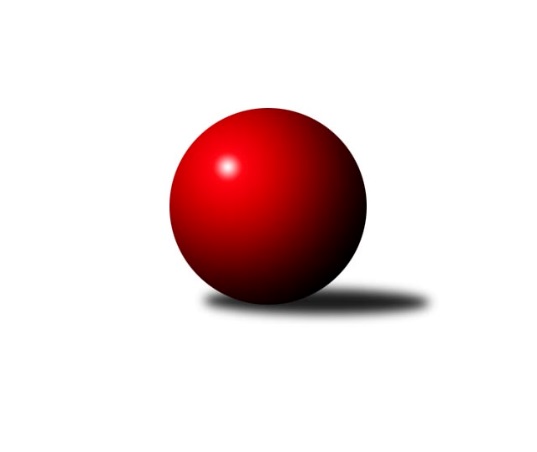 Č.8Ročník 2019/2020	8.11.2019Nejlepšího výkonu v tomto kole: 2685 dosáhlo družstvo: TJ Centropen Dačice DJihočeský KP1 2019/2020Výsledky 8. kolaSouhrnný přehled výsledků:KK Hilton Sez. Ústí B	- TJ Nová Ves u Českých Budějovic 	1:7	2536:2644	4.0:8.0	8.11.TJ Kunžak A	- KK Hilton Sez. Ústí A	2:6	2535:2621	5.0:7.0	8.11.TJ Sokol Písek A	- TJ Dynamo Č. Budějovice A	6:2	2397:1995	8.0:4.0	8.11.TJ Loko Č. Budějovice B	- TJ Sokol Chotoviny B	8:0	2480:2335	9.0:3.0	8.11.KK Český Krumlov A	- TJ Sokol Nové Hrady 	1:7	2364:2485	5.0:7.0	8.11.TJ Centropen Dačice D	- TJ Spartak Soběslav 	5:3	2685:2626	8.0:4.0	8.11.Tabulka družstev:	1.	KK Hilton Sez. Ústí A	7	7	0	0	46.0 : 10.0 	56.5 : 27.5 	 2668	14	2.	TJ Sokol Nové Hrady	8	6	0	2	42.5 : 21.5 	61.0 : 35.0 	 2518	12	3.	TJ Centropen Dačice D	8	5	2	1	39.0 : 25.0 	60.5 : 35.5 	 2615	12	4.	KK Hilton Sez. Ústí B	8	5	1	2	33.5 : 30.5 	47.0 : 49.0 	 2489	11	5.	TJ Loko Č. Budějovice B	8	5	0	3	37.0 : 27.0 	48.0 : 48.0 	 2478	10	6.	TJ Nová Ves u Českých Budějovic	8	4	0	4	33.5 : 30.5 	48.5 : 47.5 	 2545	8	7.	TJ Kunžak A	8	3	1	4	35.0 : 29.0 	56.5 : 39.5 	 2450	7	8.	TJ Spartak Soběslav	8	3	0	5	31.0 : 33.0 	49.0 : 47.0 	 2460	6	9.	TJ Dynamo Č. Budějovice A	7	2	0	5	21.5 : 34.5 	28.0 : 56.0 	 2359	4	10.	TJ Sokol Písek A	8	2	0	6	25.0 : 39.0 	44.5 : 51.5 	 2424	4	11.	TJ Sokol Chotoviny B	8	2	0	6	18.0 : 46.0 	31.5 : 64.5 	 2422	4	12.	KK Český Krumlov A	8	1	0	7	14.0 : 50.0 	33.0 : 63.0 	 2377	2Podrobné výsledky kola:	 KK Hilton Sez. Ústí B	2536	1:7	2644	TJ Nová Ves u Českých Budějovic 	Miloš Mikulaštík	 	 221 	 200 		421 	 0:2 	 428 	 	227 	 201		Jan Tesař	David Štiller	 	 221 	 201 		422 	 1:1 	 432 	 	233 	 199		Jiří Pokorný	Jiří Mára	 	 245 	 210 		455 	 1:1 	 459 	 	233 	 226		Vladimír Vlček	Simona Černušková	 	 228 	 212 		440 	 1:1 	 435 	 	220 	 215		Pavel Jesenič	Michal Klimeš	 	 226 	 198 		424 	 1:1 	 427 	 	223 	 204		Saša Sklenář	Pavel Blažek *1	 	 189 	 185 		374 	 0:2 	 463 	 	228 	 235		Martin Vašíčekrozhodčí: Michal Klimešstřídání: *1 od 45. hodu Michaela DvořákováNejlepší výkon utkání: 463 - Martin Vašíček	 TJ Kunžak A	2535	2:6	2621	KK Hilton Sez. Ústí A	Radka Burianová	 	 214 	 197 		411 	 0:2 	 450 	 	226 	 224		Jan Novák	Marcela Chramostová	 	 202 	 195 		397 	 1:1 	 439 	 	248 	 191		Dušan Lanžhotský	Lukáš Brtník	 	 240 	 195 		435 	 1:1 	 432 	 	223 	 209		Jan Švarc	Radek Hrůza	 	 202 	 205 		407 	 0:2 	 443 	 	220 	 223		Dušan Jelínek	Pavel Jirků	 	 227 	 221 		448 	 2:0 	 416 	 	210 	 206		Michal Mikuláštík	Michal Horák	 	 221 	 216 		437 	 1:1 	 441 	 	230 	 211		Pavel Vrbíkrozhodčí: Radek HrůzaNejlepší výkon utkání: 450 - Jan Novák	 TJ Sokol Písek A	2397	6:2	1995	TJ Dynamo Č. Budějovice A	Petr Kolařík	 	 172 	 195 		367 	 0:2 	 447 	 	228 	 219		Vít Ondřich	Vladislav Papáček	 	 190 	 210 		400 	 1:1 	 390 	 	197 	 193		Patrik Postl	Tomáš Brückler *1	 	 190 	 210 		400 	 2:0 	 356 	 	166 	 190		Miroslav Kraus	Nikola Sobíšková	 	 202 	 211 		413 	 1:1 	 420 	 	222 	 198		Jan Kotnauer	Jitka Korecká	 	 221 	 220 		441 	 2:0 	 382 	 	186 	 196		Jiří Nekola	Martina Bendasová	 	 203 	 173 		376 	 2:0 	 0 	 	0 	 0		rozhodčí: Kolařík Petrstřídání: *1 od 1. hodu Marie LukešováNejlepší výkon utkání: 447 - Vít Ondřich	 TJ Loko Č. Budějovice B	2480	8:0	2335	TJ Sokol Chotoviny B	Lukáš Klojda	 	 200 	 201 		401 	 2:0 	 384 	 	194 	 190		Jan Chobotský	Václav Klojda ml.	 	 201 	 214 		415 	 2:0 	 363 	 	168 	 195		Lenka Křemenová	Jiří Douda	 	 224 	 218 		442 	 2:0 	 374 	 	189 	 185		Gabriela Kučerová	Karel Vlášek	 	 194 	 210 		404 	 1:1 	 402 	 	207 	 195		Alena Makovcová	Jan Sýkora	 	 205 	 185 		390 	 1:1 	 387 	 	213 	 174		Jiří Svačina	Bedřich Vondruš	 	 205 	 223 		428 	 1:1 	 425 	 	206 	 219		Pavel Makovecrozhodčí:  Vedoucí družstevNejlepší výkon utkání: 442 - Jiří Douda	 KK Český Krumlov A	2364	1:7	2485	TJ Sokol Nové Hrady 	Hana Poláčková	 	 174 	 197 		371 	 0:2 	 424 	 	213 	 211		Jiří Jelínek	Ladislav Boháč	 	 183 	 201 		384 	 1:1 	 392 	 	197 	 195		Jan Silmbrod	Martin Kouba	 	 181 	 200 		381 	 1:1 	 390 	 	191 	 199		Tereza Kříhová	František Ferenčík	 	 198 	 192 		390 	 0:2 	 428 	 	208 	 220		Jiří Konárek	Libor Doubek	 	 218 	 210 		428 	 2:0 	 409 	 	214 	 195		Milan Bedri	Ilona Hanáková	 	 216 	 194 		410 	 1:1 	 442 	 	210 	 232		Michal Kanděrarozhodčí: Hanáková IlonaNejlepší výkon utkání: 442 - Michal Kanděra	 TJ Centropen Dačice D	2685	5:3	2626	TJ Spartak Soběslav 	Josef Bárta	 	 216 	 212 		428 	 1:1 	 438 	 	233 	 205		Alena Dudová	Ladislav Bouda	 	 224 	 200 		424 	 1:1 	 467 	 	222 	 245		Jaroslav Chalaš	Radek Beranovský	 	 237 	 252 		489 	 2:0 	 415 	 	211 	 204		Luboš Přibyl	Michal Waszniovski	 	 219 	 249 		468 	 2:0 	 430 	 	206 	 224		Vlastimil Šlajs	Karel Kunc	 	 218 	 212 		430 	 0:2 	 450 	 	226 	 224		Jan Štefan	Lukáš Štibich	 	 220 	 226 		446 	 2:0 	 426 	 	215 	 211		Jindřich Kopicrozhodčí: Karel ŠtibichNejlepší výkon utkání: 489 - Radek BeranovskýPořadí jednotlivců:	jméno hráče	družstvo	celkem	plné	dorážka	chyby	poměr kuž.	Maximum	1.	Michal Waszniovski 	TJ Centropen Dačice D	461.00	298.2	162.8	4.3	4/4	(481)	2.	Andrea Blažková 	KK Hilton Sez. Ústí A	456.33	306.2	150.2	3.7	4/5	(490)	3.	Martin Vašíček 	TJ Nová Ves u Českých Budějovic 	455.50	309.4	146.1	5.4	4/6	(464)	4.	Lukáš Štibich 	TJ Centropen Dačice D	454.95	303.4	151.6	2.9	4/4	(494)	5.	Pavel Vrbík 	KK Hilton Sez. Ústí A	453.40	302.7	150.7	1.8	5/5	(477)	6.	Michal Mikuláštík 	KK Hilton Sez. Ústí A	447.00	304.4	142.6	4.6	4/5	(469)	7.	Dušan Lanžhotský 	KK Hilton Sez. Ústí A	443.50	299.1	144.4	3.0	5/5	(489)	8.	Miroslav Dvořák 	KK Hilton Sez. Ústí B	442.50	299.9	142.6	1.5	2/3	(476)	9.	Karel Kunc 	TJ Centropen Dačice D	439.75	295.6	144.2	3.3	4/4	(458)	10.	Jozef Jakubčík 	KK Hilton Sez. Ústí A	438.25	301.0	137.3	5.5	4/5	(469)	11.	Simona Černušková 	KK Hilton Sez. Ústí B	437.83	299.2	138.7	4.6	2/3	(481)	12.	Jan Novák 	KK Hilton Sez. Ústí A	436.50	299.6	136.9	3.6	4/5	(477)	13.	Dušan Jelínek 	KK Hilton Sez. Ústí A	435.00	297.8	137.3	5.3	4/5	(447)	14.	Milan Bedri 	TJ Sokol Nové Hrady 	433.75	298.7	135.1	4.4	4/4	(488)	15.	Nikola Sobíšková 	TJ Sokol Písek A	433.33	296.4	136.9	3.3	3/4	(464)	16.	Jiří Konárek 	TJ Sokol Nové Hrady 	432.45	292.8	139.7	2.6	4/4	(455)	17.	Saša Sklenář 	TJ Nová Ves u Českých Budějovic 	431.88	291.6	140.3	2.6	4/6	(462)	18.	Jaroslav Chalaš 	TJ Spartak Soběslav 	431.81	292.5	139.3	4.6	4/5	(467)	19.	Ladislav Bouda 	TJ Centropen Dačice D	430.17	295.2	135.0	7.0	4/4	(449)	20.	Václav Klojda  ml.	TJ Loko Č. Budějovice B	429.35	294.5	134.9	4.6	4/4	(460)	21.	Jiří Jelínek 	TJ Sokol Nové Hrady 	429.05	295.3	133.8	4.3	4/4	(448)	22.	Jan Tesař 	TJ Nová Ves u Českých Budějovic 	429.00	293.0	136.0	8.2	5/6	(456)	23.	Radek Beranovský 	TJ Centropen Dačice D	428.25	286.4	141.8	4.3	3/4	(489)	24.	Michal Kanděra 	TJ Sokol Nové Hrady 	426.70	284.4	142.4	4.1	4/4	(449)	25.	Vladimír Vlček 	TJ Nová Ves u Českých Budějovic 	426.42	299.7	126.8	6.8	6/6	(459)	26.	Jiří Pokorný 	TJ Nová Ves u Českých Budějovic 	423.92	292.6	131.3	6.2	6/6	(432)	27.	Miloš Mikulaštík 	KK Hilton Sez. Ústí B	423.33	289.7	133.7	5.8	3/3	(471)	28.	Pavel Jirků 	TJ Kunžak A	422.33	290.2	132.1	5.1	3/3	(467)	29.	Lukáš Klojda 	TJ Loko Č. Budějovice B	422.19	293.1	129.1	5.5	4/4	(457)	30.	Jan Štefan 	TJ Spartak Soběslav 	421.40	280.4	141.1	3.8	5/5	(467)	31.	Lukáš Brtník 	TJ Kunžak A	421.33	283.2	138.2	5.1	3/3	(463)	32.	Josef Bárta 	TJ Centropen Dačice D	420.33	292.5	127.9	9.4	3/4	(446)	33.	Jan Kotnauer 	TJ Dynamo Č. Budějovice A	418.87	290.9	127.9	6.3	5/5	(445)	34.	Pavel Jesenič 	TJ Nová Ves u Českých Budějovic 	418.80	287.0	131.8	5.9	5/6	(435)	35.	Pavel Makovec 	TJ Sokol Chotoviny B	418.71	295.3	123.4	5.1	7/8	(454)	36.	Jana Dvořáková 	KK Hilton Sez. Ústí B	417.00	287.6	129.4	9.4	3/3	(444)	37.	Michal Horák 	TJ Kunžak A	416.50	286.9	129.6	7.7	3/3	(465)	38.	Vít Ondřich 	TJ Dynamo Č. Budějovice A	416.07	290.5	125.5	7.9	5/5	(465)	39.	Alena Dudová 	TJ Spartak Soběslav 	415.85	288.0	127.9	5.6	5/5	(464)	40.	Jindřich Kopic 	TJ Spartak Soběslav 	415.50	294.0	121.6	7.9	5/5	(462)	41.	Jan Sýkora 	TJ Loko Č. Budějovice B	414.65	293.2	121.5	7.9	4/4	(451)	42.	Pavel Blažek 	KK Hilton Sez. Ústí B	414.53	292.2	122.3	7.2	3/3	(483)	43.	Patrik Postl 	TJ Dynamo Č. Budějovice A	414.40	289.4	125.0	6.0	5/5	(456)	44.	Jiří Douda 	TJ Loko Č. Budějovice B	413.75	279.2	134.6	6.1	4/4	(442)	45.	Jitka Korecká 	TJ Sokol Písek A	413.65	285.5	128.2	6.0	4/4	(442)	46.	Luboš Přibyl 	TJ Spartak Soběslav 	412.42	285.8	126.7	6.3	4/5	(438)	47.	Jan Chobotský 	TJ Sokol Chotoviny B	410.14	287.0	123.1	7.6	7/8	(445)	48.	Tomáš Brückler 	TJ Sokol Písek A	409.00	279.4	129.6	5.2	3/4	(457)	49.	Marie Lukešová 	TJ Sokol Písek A	408.83	283.2	125.7	6.3	3/4	(424)	50.	Gabriela Kučerová 	TJ Sokol Chotoviny B	408.83	285.5	123.3	7.5	6/8	(461)	51.	František Ferenčík 	KK Český Krumlov A	408.30	281.7	126.6	6.8	5/5	(470)	52.	Dobroslava Procházková 	TJ Nová Ves u Českých Budějovic 	408.17	286.3	121.8	7.2	6/6	(454)	53.	Radek Hrůza 	TJ Kunžak A	407.00	286.0	121.0	7.1	3/3	(429)	54.	Ilona Hanáková 	KK Český Krumlov A	406.65	283.8	122.9	6.5	5/5	(433)	55.	Bedřich Vondruš 	TJ Loko Č. Budějovice B	405.30	289.9	115.4	9.2	4/4	(437)	56.	Alena Makovcová 	TJ Sokol Chotoviny B	404.67	286.2	118.5	9.5	6/8	(443)	57.	Ladislav Boháč 	KK Český Krumlov A	403.90	282.9	121.0	6.8	5/5	(433)	58.	Michal Klimeš 	KK Hilton Sez. Ústí B	402.83	284.0	118.8	10.1	2/3	(463)	59.	Tereza Kříhová 	TJ Sokol Nové Hrady 	401.73	284.3	117.5	7.5	3/4	(461)	60.	Radka Burianová 	TJ Kunžak A	401.08	268.8	132.3	7.6	2/3	(432)	61.	Jiří Cepák 	TJ Centropen Dačice D	400.11	277.4	122.7	8.7	3/4	(439)	62.	Iva Svatošová 	TJ Sokol Chotoviny B	400.00	273.3	126.7	8.2	6/8	(426)	63.	Jiří Mára 	KK Hilton Sez. Ústí B	399.33	289.0	110.3	9.2	3/3	(455)	64.	Petr Kolařík 	TJ Sokol Písek A	397.30	281.4	116.0	9.2	4/4	(431)	65.	Vladislav Papáček 	TJ Sokol Písek A	396.35	277.6	118.8	7.0	4/4	(413)	66.	Libor Doubek 	KK Český Krumlov A	395.56	279.3	116.3	7.9	4/5	(428)	67.	Karel Vlášek 	TJ Loko Č. Budějovice B	395.50	283.3	112.3	8.1	4/4	(426)	68.	Vlastimil Šlajs 	TJ Spartak Soběslav 	393.60	273.4	120.2	7.4	5/5	(430)	69.	Jiří Nekola 	TJ Dynamo Č. Budějovice A	393.47	275.0	118.5	8.0	5/5	(432)	70.	Martin Kouba 	KK Český Krumlov A	390.70	276.9	113.8	6.3	5/5	(419)	71.	Hana Poláčková 	KK Český Krumlov A	389.00	278.9	110.1	9.1	5/5	(419)	72.	Lenka Křemenová 	TJ Sokol Chotoviny B	387.50	267.5	120.0	8.5	6/8	(423)	73.	Dana Kopečná 	TJ Kunžak A	387.00	282.0	105.0	11.5	2/3	(391)		Petr Čech 	TJ Dynamo Č. Budějovice A	441.83	282.5	159.3	3.5	2/5	(469)		Jan Švarc 	KK Hilton Sez. Ústí A	436.33	300.2	136.2	4.0	2/5	(451)		Stanislava Hladká 	TJ Sokol Nové Hrady 	431.13	295.0	136.1	3.6	2/4	(464)		Josef Brtník 	TJ Kunžak A	423.00	302.0	121.0	9.0	1/3	(423)		Jakub Vaniš 	KK Hilton Sez. Ústí B	410.00	296.0	114.0	5.0	1/3	(410)		David Štiller 	KK Hilton Sez. Ústí B	409.33	291.3	118.0	9.3	1/3	(422)		Jiří Svačina 	TJ Sokol Chotoviny B	400.00	283.2	116.8	7.4	5/8	(438)		Marcela Chramostová 	TJ Kunžak A	397.00	286.0	111.0	4.0	1/3	(397)		Lenka Křemenová 	TJ Sokol Chotoviny B	393.00	279.2	113.8	7.0	5/8	(403)		Jan Silmbrod 	TJ Sokol Nové Hrady 	392.00	276.0	116.0	6.0	1/4	(392)		Miroslav Kraus 	TJ Dynamo Č. Budějovice A	391.67	269.7	122.0	8.3	3/5	(458)		Jan Hess 	TJ Dynamo Č. Budějovice A	391.00	277.5	113.5	9.5	2/5	(421)		Martina Bendasová 	TJ Sokol Písek A	388.00	268.7	119.3	6.0	1/4	(395)		Libor Tomášek 	TJ Sokol Nové Hrady 	387.00	267.5	119.5	10.5	2/4	(395)		Jan Zeman 	TJ Kunžak A	386.50	278.0	108.5	7.0	1/3	(394)		Alexandra Králová 	TJ Sokol Písek A	379.00	257.0	122.0	15.0	1/4	(379)		Lukáš Chmel 	TJ Dynamo Č. Budějovice A	378.00	280.0	98.0	11.0	1/5	(378)		Martin Jesenič 	TJ Nová Ves u Českých Budějovic 	374.00	267.0	107.0	11.0	1/6	(374)		Jiří Květoň 	TJ Dynamo Č. Budějovice A	374.00	289.0	85.0	15.0	1/5	(374)		Tomáš Vařil 	KK Český Krumlov A	371.00	266.0	105.0	8.0	1/5	(371)		Radek Stránský 	TJ Kunžak A	368.50	266.0	102.5	10.5	1/3	(389)		Václav Klojda  st.	TJ Loko Č. Budějovice B	365.00	267.0	98.0	15.0	1/4	(365)		Petr Zítek 	TJ Sokol Písek A	365.00	273.5	91.5	13.0	2/4	(395)		Vít Šebestík 	TJ Dynamo Č. Budějovice A	360.00	254.0	106.0	11.0	1/5	(360)		Petr Tuček 	TJ Spartak Soběslav 	360.00	280.0	80.0	17.0	1/5	(360)		Drahomíra Nedomová 	TJ Sokol Písek A	359.50	258.5	101.0	9.0	2/4	(373)		Vojtěch Kříha 	TJ Sokol Nové Hrady 	357.00	270.0	87.0	13.0	1/4	(357)		Jaroslav Kotnauer 	TJ Dynamo Č. Budějovice A	354.00	248.0	106.0	13.0	1/5	(354)		Jana Křivanová 	TJ Spartak Soběslav 	352.00	237.0	115.0	9.0	1/5	(352)		Zdeněk Správka 	TJ Kunžak A	350.00	246.0	104.0	15.0	1/3	(350)		Karla Kolouchová 	KK Český Krumlov A	328.00	233.0	95.0	13.0	2/5	(331)		Vladimír Křivan 	TJ Spartak Soběslav 	322.00	239.0	83.0	20.0	1/5	(322)Sportovně technické informace:Starty náhradníků:registrační číslo	jméno a příjmení 	datum startu 	družstvo	číslo startu10070	Marie Lukešová	08.11.2019	TJ Sokol Písek A	4x26234	Miroslav Kraus	08.11.2019	TJ Dynamo Č. Budějovice A	3x13358	Martina Bendasová	08.11.2019	TJ Sokol Písek A	3x25662	David Štiller	08.11.2019	KK Hilton Sez. Ústí B	3x22617	Marcela Chramostová	08.11.2019	TJ Kunžak A	1x1536	Jan Silmbrod	08.11.2019	TJ Sokol Nové Hrady 	1x
Hráči dopsaní na soupisku:registrační číslo	jméno a příjmení 	datum startu 	družstvo	Program dalšího kola:9. kolo15.11.2019	pá	17:30	TJ Dynamo Č. Budějovice A - TJ Sokol Chotoviny B	15.11.2019	pá	17:30	KK Hilton Sez. Ústí A - TJ Sokol Písek A	15.11.2019	pá	17:30	TJ Nová Ves u Českých Budějovic  - TJ Kunžak A	15.11.2019	pá	18:00	TJ Sokol Nové Hrady  - TJ Spartak Soběslav 	15.11.2019	pá	18:00	TJ Loko Č. Budějovice B - TJ Centropen Dačice D	Nejlepší šestka kola - absolutněNejlepší šestka kola - absolutněNejlepší šestka kola - absolutněNejlepší šestka kola - absolutněNejlepší šestka kola - dle průměru kuželenNejlepší šestka kola - dle průměru kuželenNejlepší šestka kola - dle průměru kuželenNejlepší šestka kola - dle průměru kuželenNejlepší šestka kola - dle průměru kuželenPočetJménoNázev týmuVýkonPočetJménoNázev týmuPrůměr (%)Výkon2xRadek BeranovskýDačice4891xRadek BeranovskýDačice111.744894xMichal WaszniovskiDačice4681xMichal KanděraNové Hrady A110.834421xJaroslav ChalašSoběslav 4671xVít OndřichDyn. Č.B. A110.744473xMartin VašíčekTJ Nová Ves u Čes4632xJitka KoreckáPísek 109.264411xVladimír VlčekTJ Nová Ves u Čes4591xJan NovákSK Sez. Ústí A107.744501xJiří MáraSez. Ústí B4552xJiří KonárekNové Hrady A107.32428